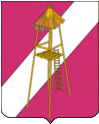 СОВЕТ  СЕРГИЕВСКОГО СЕЛЬСКОГО ПОСЕЛЕНИЯКОРЕНОВСКОГО  РАЙОНА  РЕШЕНИЕ24 января 2017 года                  				                          № 160ст.СергиевскаяО ежегодном отчете главы Сергиевского сельского поселенияКореновского района о результатах деятельности Советаи администрации Сергиевского сельского поселения за 2016 годЗаслушав и обсудив отчет главы Сергиевского сельского поселения Кореновского района  о результатах  деятельности Совета и администрации Сергиевского сельского поселения Кореновского района за 2015 год, Совет Сергиевского сельского поселения Кореновского района,   руководствуясь  статей 35 Федерального закона от 6 октября 2003 года № 131-ФЗ «Об общих принципах организации местного самоуправления в Российской Федерации» и статьей 24 Устава Сергиевского сельского поселения Кореновского района, р е ш и л:1. Признать работу администрации Сергиевского сельского поселения Кореновского района  за 2016 год удовлетворительной.2.  Информацию о работе Совета Сергиевского сельского поселения Кореновского района за 2016 год принять к сведению. 3. Обнародовать отчет главы Сергиевского сельского поселения Кореновского района  о результатах  деятельности Совета и администрации Сергиевского сельского поселения Кореновского района за 2016 год (приложение) в установленном законодательством порядке и разместить на официальном сайте администрации Сергиевского сельского поселения Кореновского района в сети «Интернет».4. Решение вступает в силу со дня его подписания.Глава Сергиевского сельского поселенияКореновского района		                                                               С.А.БасеевУважаемые  депутаты, гости, жители Сергиевского сельского поселения!Сегодня мы подводим итоги 2016 года и определяем планы на будущее.  Справедливо  будет отметить, что прошедший год был весьма непростой и напряженный, как для жителей Сергиевского поселения, так и для органов местного самоуправления. Это был второй год работы по новой редакции 131 ФЗ, с учетом уменьшения вопросов местного значения, исполняемых сельскими поселениями. Но для жителей администрация поселения в ответе за всё, происходящее на территории. Очень важно, чтобы для всех ветвей власти главным критерием работы было удовлетворение запросов населения. Только прямой и открытый диалог с жителями позволяет определить оптимальные пути развития и расставить приоритеты расходов местного бюджета.Ровно год назад на отчетной сессии за 2015 год был озвучен ряд вопросов. Например, группой жителей поселения владельцев ЛПХ (Ю.С.Бриллиантова) была озвучена просьба оказать помощь в выделении земельных участков под пастбище. 20 мая 2016 года были заключены договора аренды 2-х земельных участков со множественностью лиц на стороне арендатора.Членом ТОС № 4 Анатолием Бурковским была озвучена просьба завезти землю на детскую площадку. В 2016 году было завезено три тракторных телеги земли.Основные поступления в бюджет производятся за счет следующих основных источников:налог на доходы физических лиц  -  3 млн 462 тысяч  рублей,земельного налога поступило – 4 млн 840 тысяч рублей,налог на имущество физических - 990 тысяч  рублей, доход от сдачи имущества в аренду – 324 тысячи рублей,единый сельскохозяйственный налог – 3 млн 611 тысяч рублей,доход от уплаты акцизов на ГСМ – 2 млн 609 тысяч  рублей,государственная пошлина за совершение нотариальных действий – 75 тысяч  рублей.Учитывая необходимость  своевременного выполнения работ по благоустройству и озеленению территорий, участию в финансировании ремонта дорог, бесперебойному функционированию учреждений культуры, важно чтобы все вовремя платили налоги.Ввиду отсутствия на территории поселения отделения банка и терминала по приему платежей рекомендуем оплачивать налоговые платежи заранее во избежание очередей и ажиотажа, которые приходятся на последний месяц оплаты – ноябрь.    Итого собственных доходов в бюджет  поселения поступило – 15 млн 919 тысяч  рублей, темп роста по сравнению с 2015 годом составил  135,7%.      Безвозмездные поступления составили 7 млн 033 тысячи  рублей.За 2016 год в бюджет Сергиевского поселения поступило 22 млн 952 тыс. рублей. По итогам 2016 года  расходы составили 21 млн 197 тысяч  рублей.Основная доля расходов в 2016 году была направлена  на решение  социально значимых вопросов:- на финансирование культуры направлено 6 млн 982 тысяч  рублей, или 32,9 % расходов бюджета поселения, что позволило значительно расширить материальную базу учреждений культуры – приобретена и установлена пожарная и охранная сигнализация. Установлена система видеонаблюдения в парке станицы Сергиевской и на территории Дома культуры.- содержание администрации – - на финансирование  жилищно-коммунального хозяйства и благоустройства  было израсходовано 1 млн 504 тысячи  рублей или (7,1 %);- на финансирование дорожного хозяйства израсходовано 6 млн 474 тысячи рублей (30,5%) от общего объема расходов, в том числе привлечено 3 млн 600 тысяч рублей из краевого бюджета.Бюджет поселения в 2016 году исполнен с профицитом в размере 1млн 755 тысяч  рублей.За прошедшие шесть лет доходная часть бюджета с 9 млн. 718 тысяч рублей в 2011 году выросла до 22 млн. 952 тысяч рублей, что составляет 236 %.В том числе собственные средства с 5 млн. 16 тысяч рублей увеличены до 15 млн. 919 тысяч рублей, что составляет 317%.ООО «Золотой колос», является бюджетно-образующим предприятием. За счет присоединения отделений, расположенных на территории района уборочная площадь в 2016 году составила 8,8 тыс.га, среднесписочная численность работающих выросла до 240 человек, средняя заработная плата за 2016 год 25,8 тыс. рублей. По результатам 2016 года ООО «Золотой колос» достиг хороших результатов. За прошедший год перечислено 20945 тыс. рублей налогов в разные уровни бюджетов. Более половины всех посевных площадей занято под зерновые культуры, из технических культур преобладают посевы семян кукурузы., урожайность оз.пшеницы - 61,67 ц/га, кукурузы - 66,04 ц/га, сахарной свеклы - 679,82 ц/га.В 2016 году на территории поселения возведено теплиц на площади 1828 м.кв., В этом году 21 владелец личного подсобного хозяйства получили субсидии на сумму 1752,6 тыс.руб, из них: на возмещение части затрат на строительство теплиц 4 человека на сумму 972,7 тыс.руб, на возмещение затрат на производство молока 17 человек на сумму 800 тыс.руб.В целях развития на территории поселения субъектов малого бизнеса систематически проводятся разъяснительные мероприятия по развитию новых производств (тепличное хозяйство, кролиководство, автосервис, объекты потребительской сферы). В течение года 3 человека приняло участие в обучающих семинарах на базе Краснодарского регионального института агробизнеса, 3 человека прошли обучение в Брюховецком Учебно-методическом центре развития ЛПХ, по теме выращивание овощей в закрытом и открытом грунте, 2 человека по теме птицеводство.В поселении 24 объекта розничной торговли, (67 рабочих мест): из них 13 продовольственных, 6 магазина промышленных товаров, 2 магазина строительных материалов, 1 магазин "Корма", 2 магазина "Запчасти". Торговая площадь действующих объектов торговли 1549,5 кв.м.Кроме этого на территории Сергиевского сельского поселения 2 аптеки, 1 автозаправочная станция, 2 автомойки, 2 станции технического обслуживания автомобилей. За 2016 год были введены в эксплуатацию 3 объекта потребительской сферы: магазин "Мини-Маркет", 1 автомойка, 1 СТО. Еженедельно проводится универсальная розничная ярмарка по продаже сельскохозяйственных, продовольственных и непродовольственных товаров. Благодаря проведенным работам по благоустройству торговой площадки на территории ярмарки количество торговых мест увеличено до 43.2016 год был наполнен различными экономическими, политическими, культурными событиями и прежде всего – это выборы Главы Сергиевского сельского поселения и депутатов в Государственную думу Федерального собрания Российской Федерации, которые проходили в сентябре  месяце.
На территории нашего поселения выборная кампания была проведена на высоком уровне. Процент явки составил 63,7%  и это результат слаженной работы: организационного комитета по подготовке и проведению выборов на территории поселения, всех руководителей организаций и учреждений, представителей общественности, молодежи, участковой избирательной комиссии, агитаторов, председателей территориального общественного самоуправления.  На выборах в Государственную Думу уверенную победу как по партийным спискам, так и по одномандатным округам одержали кандидаты от партии Единая Россия. В день выборов работниками культуры организовываются на избирательных участках выставки народного творчества местных мастеров и концерты художественной самодеятельности. Считаем, что это повышает процент явки. Для информирования населения о деятельности администрации и Совета поселения используется официальный сайт – sergievka.ru, где размещаются нормативные документы, график приема главы и сотрудников администрации.  Проводится регулярное информирование населения об актуальных событиях и мероприятиях в поселении.  Официально, за отчетный период, на личный прием  к главе поселения и работникам администрации обратилось 55 человек по самым разнообразным вопросам. В основном это жизненные вопросы,  касающиеся оформления жилья в собственность, строительства, материального положения, вопросам землепользования. Сотрудниками подготавливались отчеты о деятельности администрации, а также ответы на письма и запросы органов власти, организаций и населению (за отчетный период входящих писем – 1592, исходящих - 1419), выдано  1633 справки и выписки.Населению оказываются услуги нотариата. За отчетный период гражданам было выдано 465 доверенностей, оформлено 17 завещаний.Было проведено 36 сходов граждан, в том числе 12 сходов в рамках проведения избирательной кампании по выборам главы поселения.     В рамках нормотворческой деятельности, принято и утверждено:- постановлений – 190- распоряжений по основной деятельности- 71.        Деятельность администрации в 2016 году проходила в тесном и конструктивном сотрудничестве с Советом поселения. Совет депутатов в был сформирован на выборах в сентябре 2014 года из 15 депутатов, представляющих интересы избирателей станицы Сергиевской, хутора Нижнего и хутора Тыщенко. В 2016 году один депутат сложил свои полномочия по собственному желанию.В 2016 году было проведено 14 сессий Совета, рассмотрено и принято 64 решения, из них 38 решение нормативно-правового характера. В администрации  ведется целенаправленная работа  по совершенствованию форм работы с населением. В своей практике администрация использовала  следующие формы работы с жителями:выездные   встречи практикуется рассмотрение обращения граждан  в ходе личного общения, с выездом по месту  жительства обратившегосяЖители  имеют возможность представлять свои предложения, замечания по реализации вопросов местного значения на собраниях,  а также направить свои пожелания на электронную почту поселения.Данные формы взаимодействия с гражданами являются достаточно эффективными, так как позволяют решать многие вопросы на местах, исключив необходимость ожидать официальных ответов на свои обращения, а также дают возможность жителям высказать свою оценку деятельности администрации.  По результатам выездов  составляются  протоколы встреч, которые являются основой планирования деятельности администрации поселения.Администрацией ведется планомерная работа в сфере управления и распоряжения муниципальным имуществом. Продолжена работа по постановке земельных участков под дорогами местного значения на государственный кадастровый учет. Организована работа в сфере ГО и ЧС:- в поселении установлено 5 сирен - согласно плана-графика в поселении организовано обучение как работающего, так и неработающего населения в области гражданской обороны и защиты от чрезвычайных ситуаций природного и техногенного характера;- отремонтированы и установлены пожарные гидранты, закреплены светоотражающие  таблички;- в апреле 2016 года в поселении проведены командно-штабные учения, был развернут пункт временного размещения, были выполнены все мероприятия по эвакуации населения. Вопросы благоустройства по прежнему требуют к себе пристального внимания  и занимают ведущее место среди вопросов, решаемых администрацией.К сожалению не все жители поселения добросовестно относятся к поддержанию своих придомовых территорий в надлежащем виде, складируя мусор, строительные материалы и допускают произрастание сорной растительности.В --16 году административной комиссией Сергиевского сельского поселения составлено и рассмотрено 95 протоколов об административных правонарушениях (к примеру за 2015 год — 43 протокола).Граждане, допустившие нарушения Правил благоустройства и санитарного содержания территории поселения были привлечены к административной ответственности в виде предупреждения — 75 человек, штрафа — 20 человек.Общая сумма штрафов составила 19 тысяч 300 рублей.Также выписано 13 предписаний юридическим лицам о незамедлительном устранении выявленных нарушений. Представителями ТОС было роздано более 200 повесток-предупреждений об устранении выявленных нарушений.В подавляющем большинстве дворы и прилегающие территории находятся в ухоженном состоянии. И именно эти дворы и дворики привлекают к себе внимание, и заставляют остановиться и полюбоваться рукотворной красотой созданной жителями неравнодушными к своей Малой Родине.По уже сложившейся доброй традиции, в преддверие празднования дня станицы Сергиевской, комиссия по определению номинантов в категории «Двор образцового содержания» объехала всех претендентов, с целью определения лучших из лучших. По результатам голосования победители отмечены почетными грамотами и денежными средствами.За период 2016 года очищено от мусора и растительных остатков территорий улиц, парков, кладбищ, мест массового отдыха граждан, стадионов, мемориалов и памятников военной истории — 20 253 кв.м., что больше в сравнении с периодом 2015 года на 15%.За истекший период силами МУП «ЖКХ» ликвидировано 11 несанкционированных свалок.Также продолжена начатая ранее работа по обустройству и озеленению парка станицы Сергиевской. В рамках «Всекубанского субботника» в парке станицы Сергиевской посажены саженцы многолетних кустарников, высажена рассада однолетних и многолетних цветов. В рамках экологического субботника осенью 2016 года на территории парка в районе летней крытой сцены посажены можжевельники и туи.В рамках благоустройства кладбища станицы Сергиевской, продолжено обустройство аллеи возле мемориала «Жертвам голода» и пешеходных дорожек, вдоль которых продолжена посадка саженцев берез. На территории хутора Нижнего, проведена закладка парка «Победы», в результате мероприятия высажено более 300 саженцев деревьев. В рамках акции «Зеленая волна» учащимися школы заложен сад из яблонь, вишни, сливы и черешни, проведено озеленение школьных клумб хвойниками  и барбарисами.Предприятием ЖКХ начаты работы по реконструкции центральной улицы станицы Сергиевской, на улице Красной уложена тротуарная плитка, установлены бетонные кашпо, а так же планируется установить фонари и урны.На хуторе Нижнем проведены работы по ремонту водопроводной сети. Замена водопроводных труб произведена с долевым участием жителей х. Нижнего – 33% от затраченных средств. В 2016 году отремонтировано 1533 метра дороги в гравийном исполнении. Оборудована парковка возле здания фельдшерско-акушерского пункта хутора Нижнего. Начаты работы по строительству насыпи на перекрестке улиц Гагарина и Калинина.Принесла плоды и многолетняя переписка администрации с Министерством дорожного хозяйства Краснодарского края по поводу неудовлетворительного состояния трассы регионального значения, которая проходит по центральным улицами нашего поселения. В 2016 году произведен ремонт отрезка трассы, проходящего по территории хутора Нижнего до въезда в станицу Сергиевскую. На 2017 год запланирован капитальный ремонт дорожного полотна по улице Красной станицы Сергиевской с обустройством тротуаров, уличного освещения и парковочных мест. Хочу поблагодарить…….Централизованное хозяйственно-питьевое снабжение осуществляет из 5 артезианских скважин, находящихся в хозяйственном ведении ЖКХ. Все водозаборы оборудованы ограждением  и установлено освещение. Центральным водоснабжением обеспечены 86% населения. Из 1360 абонентов  64 % обеспечены приборами учета  потребления воды.        Всего за 2016 год ЖКХ оказало услуг на общую сумму 5767.3 тыс.рублей. Из вырученных средств предприятие в течение года производило расчеты за потребленные энергоресурсы, приобретенные  товары и услуги.  Устранено 129 порывов, заменено 4 глубинных насоса, 4 фекальных. За  прошедший год ЖКХ построило 2 новых водопроводных колодца, установило 1 пожарный гидрант. Запущена артезианская скважина № 1.В Сергиевском сельском поселении функционирует 1 учреждение дошкольного образования – это детский сад Солнышко и 1 общеобразовательное учреждение – средняя школа № 6.  На 1 января 2017 года  численность детей в  детском саду составила 131 человек.  В  2 группах семейного воспитания  воспитывается еще 6 детей. За прошедший год из краевого бюджета для детского сада было закуплено игровое  оборудование на сумму 300 тыс. руб. На средства спонсоров ООО АФ «Союз», ООО «Золотой колос» и ООО АФ «Колос» произведена замена 6-и пластиковых окон на сумму 70 тыс. руб. Косметический ремонт групп детского сада осуществлен на средства предпринимателей Хмызова Владимира Васильевича, Свиридова Виктора Дмитриевича и Свиридова Валерия Анатольевича. Сплит-системы для кухни приобретены за счет средств родителей.  В школе  на 10 января 2017 года обучается 394 учащихся и работает 28 преподавателей. В  2016 году в здании школы на спонсорские средства ООО «Золотой колос» было заменено 17  окон на сумму 150 тыс. рублей. За счет средств районного бюджета проложен водопровод с заменой и установкой пожарного гидранта на сумму 262 тыс. руб. На средства предпринимателей  Чуб Виталия и Елены реконструирована канализационная яма и отремонтирована полоса для прыжков в длину.  Проведен капитальный ремонт зала для борьбы на сумму 200 тыс. руб. Спонсором ремонта выступил  генеральный директор фирмы «Стройспецмонтаж» Степанюк Андрей Анатольевич. На средства, подаренные выпускниками на вечере встречи в школе, установлена металлическая дверь с пандусом в тренажерный зал и заменены на пластиковые 3 окна. Произведен ремонт ступеней пожарного выхода школы со стороны ул. Красной. Школа в 2016 году стала лауреатом конкурса «100 лучших школ России» и была награждена золотой медалью. В целях организации летнего отдыха детей на базе школы работал лагерь дневного пребывания детей на 80 человек с одноразовым питанием; лагерь труда и отдыха, численностью 20 человек и стройбригада старшеклассников в количестве 18 человек.Для организации досуга жителей и несовершеннолетних в поселении работает физкультурно-оздоровительный клуб по месту жительства, основными направлениями деятельности которого является развитие футбола, настольного тенниса, силовой подготовки. Осуществляют свою работу 10 спортивных секций (футбол, настольный теннис, силовая подготовка, волейбол и др).   Команда Сергиевской на 23-х сельских играх Кореновского района  2016 года «Спорт против наркотиков» заняла 4-е место, а команда  работников исполнительных  органов местного самоуправления на 10-ой спартакиаде муниципальных служащих заняла  1-е  место. Станичная команда выиграла чемпионат Кореновского района по футболу среди детских и юношеских команд.На территории  поселения работает два культурно-досуговых учреждения: муниципальное бюджетное учреждение культуры «Сергиевский сельский Дом культуры» и его филиал - сельский клуб хутора Нижнего. Свою  работу сотрудники Дома культуры планируют  и осуществляют в тесном взаимодействии с Советом депутатов, со школой, библиотекой,  социальной защитой населения, советом ветеранов поселения, казачеством.В 2016 году творческие  коллективы Дома культуры принимали участие в районных, межмуниципальных и краевых смотрах-конкурсах.В XXII районном фестивале-конкурсе казачьей  песни «Казачий круг» фольклорный коллектив «Сударушки» завоевал диплом лауреата III степени.В краевом фестивале-конкурсе  детского творчества «Адрес детства - Кубань» образцовый коллектив декоративно-прикладного творчества «Мастерица» заслужил 4 диплома лауреатов.За  истекший год было проведено 727 мероприятий, на которых присутствовало около 36600 человек. Приобретено 3 световых прожектора, костюмная ткань для детских коллективов «Радуга» и «Неразлучные друзья».Дом культуры оказывает платные услуги населению в виде сдачи  помещения в аренду автошколе ДОСААФ для обучения  наших жителей на курсах автолюбителей.Проблема оказания еще одной платной услуги - дискотеки – это ее низкая посещаемость в летний период. Причиной на наш взгляд является ее невостребованность современным молодым поколением.На одном из сходов граждан жителями было озвучено предложение в теплое время года на летней эстрадной площадке проводить детские тематические мероприятия и дискотеки, что и планируется реализовать в ближайшее время.На базе дома культуры станицы Сергиевской и хутора Нижний   работали летние площадки для организации досуга детей в летний период. Игротехниками на них были трудоустроены 6 подростков, оплата труда которых произведена из бюджета поселения.В плане культурного и духовно-нравственного развития в течение 2016 года силами работников СДК  проводились  огоньки для ветеранов труда и участников боевых действий в Чечне и Афганистане; танцевальные вечера отдыха, посвященные Дню России, Дню молодежи; Масленица; мероприятия, посвященные Международному дню борьбы с наркоманией, 9 Мая, Дню защиты детей, окончанию школы, Дню Рождения станицы. Выдумки наших работников культуры не устают удивлять односельчан. В этом году праздник Дня станицы сплотил жителей поселения конкурсом «Ладошки», где все жители от мала до велика имели возможность оставить свой след в истории поселения с помощью красочного отпечатка ладони, оставленного на белом полотне бумаги. Этот след теперь будет запечатлен на баннере, который увидят жители на следующем празднике. 1 октября в нашей стране отмечается «День пожилого человека». Хочется сказать «мудрого» человека,  потому,  что  назвать людей, пришедших на праздник, состоявшийся в 2 октября в ст. Сергиевской  «пожилыми»  было бы не правильно.  На праздничное мероприятие под названием «Разве годы имеют значенье, если молод душой человек?!» собрались не только односельчане. Поздравить   сергиевчан  приехал Совет ветеранов Кореновского района во главе с председателем Палиевым Владимиром Ивановичем. Много теплых слов было сказано в адрес председателя Совета ветеранов Сергиевского поселения Сергейчик Алексея Ефимовича. В этот солнечный осенний день «пожилые»  задорно танцевали  и пели не только под аккомпанимент баяна, но и под современное диско. Собираться в Новый год возле живой красавицы елки в станичном парке в нашем поселении становится уже  доброй традицией. Третий год подряд и стар и млад спешат провести последние часы уходящего года в кругу односельчан в дружном хороводе. Театрализованное представление с участием Бабы Яги, Снегурочки и Деда Мороза, а также горячий чай для всех желающих не оставили равнодушным ни одного из гостей.          Сотрудниками библиотек было выдано 67980 книг, проведено 179 мероприятия, которые посетило 25185 человек. Число читателей 2-х библиотек составило 2493 человека, а число посещений – 19857, в электронном каталоге библиотеки ст. Сергиевской на 1 января 2017 года имеется 1141 книга.  Проводились  электронные  презентации, совместно с работниками Дома культуры выпускались  радиогазеты. Проводились  разнообразные мероприятия краеведческой,  военно-патриотической,  экологической,  литературной направленности.  В прошедшем  году исполнилось 30 лет со дня аварии на Чернобыльской АЭС. Жители Сергиевского поселения -  ликвидаторы аварии в честь этой даты заложили в основание памятника ликвидаторам ядерной катастрофы капсулу времени для потомков. Ее планируется открыть в 2036 году, когда наступит день 50-летия трагедии. В капсулу помещены: письмо потомкам и видеообращение  участников ликвидации аварии и жителей станицы. К сожалению, в этом году были и печальные новости. Ушли из жизни два наших ветерана участника Великой Отечественной войны: Ерин Николай Алексеевич и Тычина Филипп Ефимович. Не стало людей, которые и в мирное время не уставали трудиться и своим примером воспитали не одно поколение молодых людей. На территории поселения функционирует 2 учреждения здравоохранения – Сергиевская сельская амбулатория и ФАП хутора Нижнего. За прошедший  год в Сергиевском сельском поселении родилось 29 малышей: 8 в х. Нижнем и 21 в ст. Сергиевской. На территории поселения ведет работу штаб по реализации закона № 1267-КЗ «Об участии граждан в охране общественного порядка в Краснодарском крае» и закона № 1539-КЗ «О мерах по профилактике безнадзорности и правонарушений несовершеннолетних в Краснодарском крае». Так в 2016 году было проведено 40 рейдовых мероприятий, количество участников которых составило 197 человек. Было проведено 261 профилактическая беседа и 112 проверок объектов торговли, реализующих спиртные и слабоалкогольные напитки, табачные изделия и пиво, посещено по месту жительства 79 несовершеннолетних и семей, состоящих на профилактическом учете.  В проведении рейдовых мероприятий принимали участие сотрудники ОМВД, администрации поселения, сотрудники школы, детского сада, депутаты, члены молодежного патруля и казачества. За 2016 год несовершеннолетних, нарушивших закон 1539-КЗ на территории Сергиевского сельского поселения, выявлено не было. Гражданам Украины, временно находящимся на территории нашего поселения, оказывается гуманитарная помощь.В прошедшем году в поселении состоялось 12 заседаний Совета по профилактике правонарушений, на которых было рассмотрено 47 граждан, из которых 30 состоит на профилактическом учете ОМВД России по Кореновскому району.Определяя задачи на 2017 год, администрацией будут отданы приоритеты наказам и пожеланиям, высказанным жителями поселения в ходе выездных сессий Совета поселения, сходах граждан, состоявшихся в ходе избирательной кампании 2016 года.Наиболее актуальными из них являются ремонт и строительство дорог местного значения, благоустройство поселения и строительство Дома культуры.На ноябрьской сессии Совета поселения депутатами были озвучены наиболее проблемные участки дорог, требующие первоочередного вложения средств. На заседании также присутствовали и представители инициативных групп из числа жителей поселения. После обсуждения по результатам открытого голосования была установлена очередность ремонта дорог.Очередным этапом в решении вопроса строительства Дома культуры стала разработка и проверка технического задания и сметы на проектные и изыскательские работы для строительства многофункционального культурно-досугового центра на 222 места в ст.Сергиевской Кореновского района  на сумму  3699,9 тыс.рублей. Начата процедура торгов на изготовление проекта. После определения подрядной организации и изготовления проекта у нас появится возможность на вступление в программу по софинансированию по строительству ДК.Часто при подведении итогов, говорят, что этот год был сложнее предыдущего. Хочу отметить, что всегда будет сложная работа, всегда будут проблемы и трудности, но если не опускать руки, а закатав рукава работать, искать нестандартные решения, находить альтернативные источники средств, раскрывать скрытые ресурсы, то реализуются самые амбициозные идеи и проекты. А их у нас с Вами еще немало. И я искренне надеюсь, что вместе, сообща мы добьемся, чтобы с каждым годом наш общий дом, наша малая Родина становилась лучше и краше.Благодарю за внимание.ПРИЛОЖЕНИЕУТВЕРЖДЕНрешением Совета Сергиевского сельского поселения Кореновского района от 24.01.20117 № 160